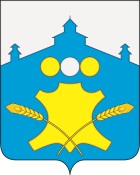 АдминистрацияБольшемурашкинского муниципального районаНижегородской областиПОСТАНОВЛЕНИЕ25.09.2018г.                                                                                           №  378О внесении изменений в план мероприятий поэтапного введения Всероссийского физкультурно-спортивного комплекса «Готов к труду и обороне» (ГТО) в Большемурашкинском муниципальном районе, утверждённый постановлением администрации Большемурашкинского муниципального района от 25.09.2014 № 702В соответствии с распоряжением Правительства Нижегородской области от 14.12.2017 № 2025-р «Об утверждении изменения в план мероприятий поэтапного введения Всероссийского физкультурно-спортивного комплекса "Готов к труду и обороне" (ГТО) в Нижегородской области, утвержденный распоряжением Правительства Нижегородской области от 16 июля 2014 года № 1284-р», администрация Большемурашкинского муниципального района п о с т а н о в л я е т:     1. Внести следующие изменения в план мероприятий поэтапного введения Всероссийского физкультурно-спортивного комплекса «Готов к труду и обороне» (ГТО) в Большемурашкинском муниципальном районе, утверждённый постановлением администрации Большемурашкинского муниципального района от 25.09.2014 №702 (далее - План):     1.1. Дополнить План разделом IV следующего содержания:     2. Управлению делами   (Садкова И.Д. ) обеспечить  опубликование настоящего постановления в районной газете «Знамя» и  размещение на официальном сайте администрации Большемурашкинского муниципального района Нижегородской области в информационно-телекоммуникационной сети Интернет.     3. Контроль над выполнением настоящего постановления возложить на заместителя главы администрации Р.Е. Даранова.и.о.главы администрации  района                                                                                           Р.Е.Даранов  Согласовано:Управляющий делами                                                                                        И.Д.СадковаНачальник сектора правовой, организационной, кадровой работы и информационного обеспечения                                                      Г.М.ЛазареваДиректор МБУ «Стадион»                                                                               С.И.БобровскихIV. Этап реализации Всероссийского физкультурно-спортивного комплекса "Готов к труду и обороне" (ГТО) среди всех категорий населения Нижегородской области.IV. Этап реализации Всероссийского физкультурно-спортивного комплекса "Готов к труду и обороне" (ГТО) среди всех категорий населения Нижегородской области.IV. Этап реализации Всероссийского физкультурно-спортивного комплекса "Готов к труду и обороне" (ГТО) среди всех категорий населения Нижегородской области.IV. Этап реализации Всероссийского физкультурно-спортивного комплекса "Готов к труду и обороне" (ГТО) среди всех категорий населения Нижегородской области.1.Участие в реализации программ обучения кадров, в том числе дистанционного обучения, проведение курсов повышения квалификации учителей физической культуры, работников образовательных организаций, медицинских учреждений и организаторов физкультурно-спортивной работы (в том числеволонтеров) для работы с населением по проведению тестирования по нормативам Всероссийского физкультурноспортивного комплекса "Готов к труду и обороне" (далее - ВФСК ГТО)Управление образования администрацииБольшемурашкинскогомуниципальногорайона, МБУ «Центр развития физической культуры и спорта» Большемурашкинского муниципальногорайона,ГБУЗ НО «Большемурашкинская районная центральная больница».ежегодно2.Включение в календарные планы физкультурных мероприятий и спортивных мероприятий, проводимых на территории Нижегородской области, физкультурных и спортивных мероприятий, предусматривающих выполнение видов испытаний (тестов), нормативов и требований ВФСК ГТОМБУ «Центр развития  физической культуры и спорта» Большемурашкинского муниципального района.ежегодно3.Проведение PR-мероприятий, направленных на пропаганду ВФСК ГТОУправлениеобразованияадминистрацииБольшемурашкинскогомуниципальногорайона, МБУ «Центр развития  физической культуры и спорта» Большемурашкинского муниципальногорайонаежегодно4.Участие в обучающих семинарах по организации и проведению тестирования по нормативам ВФСК ГТОУправление образованияАдминистрации Большемурашкинскогомуниципальногорайона, МБУ «Центр развития физической культуры и спорта» Большемурашкинского муниципальногорайонаежегодно5.Проведение муниципальных фестивалей ВФСК ГТО среди всех категорий населения МБУ «Центр развития физической культуры и спорта» Большемурашкинского муниципальногорайона, МБУ ДО ЦРТДЮежегодно6.Обеспечение участия команды Большемурашкинского муниципального района во Всероссийских фестивалях ВФСК ГТОМБУ «Центр развития физической культуры и спорта» Большемурашкинского муниципальногорайона, МБУ ДО ЦРТДЮежегодно7.Проведение мероприятий по мониторингу за реализацией комплекса ГТО, в том числе за работой муниципального центра тестирования по выполнению нормативов испытаний (тестов) ВФСК ГТОМБУ «Центр развития физической культуры и спорта» Большемурашкинского муниципальногорайона, МБУ ДО ЦРТДЮ.ежегодно8.Развитие материальной базы муниципального центра тестирования по выполнению нормативов (тестов) ВФСК ГТОАдминистрация Большемурашкинского муниципального района ,МБУ «Центр развития физической культуры и спорта» Большемурашкинского муниципальногорайона, МБУ ДО ЦРТДЮ.ежегодно9.Обеспечение участия в региональном конкурсе среди муниципальных центров тестирования ВФСК ГТОМБУ «Центр развития физической культуры и спорта» Большемурашкинского муниципальногорайона, МБУ ДО ЦРТДЮ.ежегодно10.Включение показателя реализации Всероссийского физкультурно-спортивного комплекса "Готов к труду и обороне" в показатели эффективности деятельности органов местного самоуправления Большемурашкинского муниципального района, установленные распоряжением Правительства Нижегородской области от 20.03.2013 № 546-рАдминистрация Большемурашкинского муниципального района, МБУ «Центр развития физической культуры и спорта» Большемурашкинского муниципальногорайона.С 1 марта 2018 года.11.Проведение мероприятий по проведенью нормативов ГТО инвалидами и лиц с ограниченными возможностями здоровьяМБУ «Центр развития физической культуры и спорта» Большемурашкинского муниципальногорайона, МБУ ДО ЦРТДЮ.ежегодно